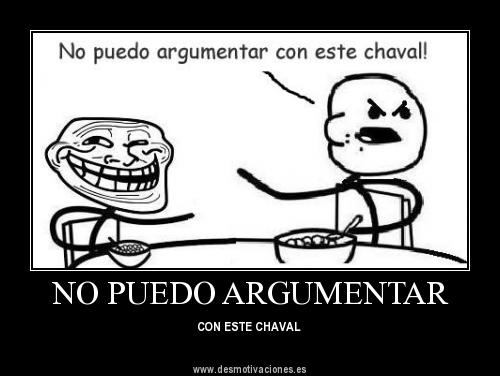 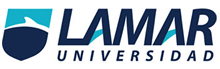 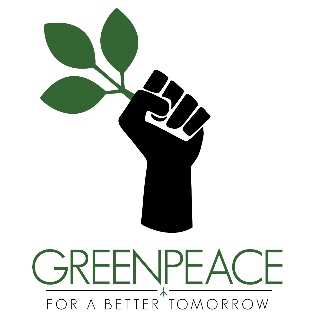 En la mayoría de los actores políticos no hay cultura democrática.Nos encontramos aún en plena transición democrática, sin embargo,la dirección es muy ambigua.Hay alternabilidad pero no confianza en los partidos políticos.Los diputados y senadores no tienen protagonismo autónomo, songuiados por paradigmasHabla al corazón de las personas.Arremángate las mangas de la camisa.La dictadura de la imagen convence y coacciona. Disipa dudas.La competencia se desarrolla en la mente del consumidor.Evita el divorcio entre lo políticamente correcto con el conservadurismo de la sociedad mexicana.No es la publicidad la que imita a la vida, es la vida la que imita a laPublicidad.La reproducción total o parcial de este artículo se podrá hacer si el ITAM otorga la autorización previamente por escrito.La banalidad se ha convertido en un artículo de lujo y se demandaa precios asequibles por todos los integrantes de la masa.La imagen es la forma de comunicación más poderosa que existe.